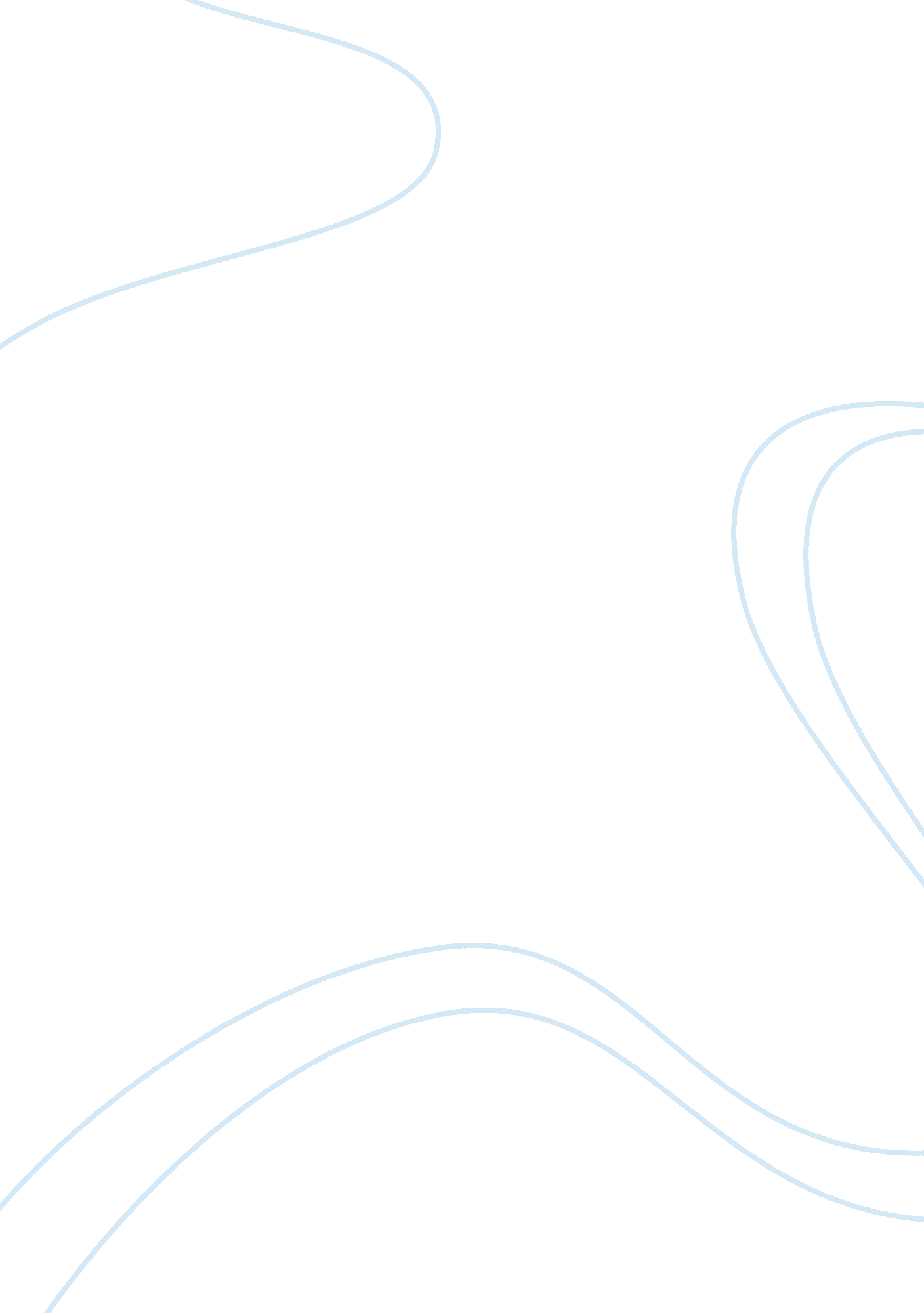 Effective implementation of zero trust outlook: a key to solid cybersecurityLaw, Security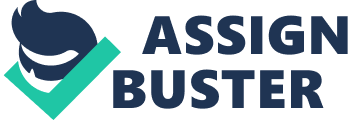 In case you’re a cybersecurity specialist, odds are great that you’ve heard the expression “ zero trust” in the course of recent months. On the off chance that you go to public exhibitions, keep current with the exchange media features, or system with peers and other security experts, you’ve most likely in any event heard the term. Illogically, this expansive scale consideration from the business everywhere can make understanding the idea – and conceivably adjusting it for your security program – more troublesome than generally would be the situation. Why? Since relying upon whom you’re conversing with, you’ll find an alternate solution about what it is, the way you may utilize it, and why it’s a valuable method to consider your association’s security pose. For instance, conversing with a system foundation merchant may evoke one answer, while conversing with an oversee security specialist organization, or MSSP, may net you another. This is grievous, in light of the fact that “ zero trust” itself can be a ground-breaking approach to reconsider your way to deal with security. It can be a great device to enable you to choose better instruments, better solidify inner assets against dangers, and better characterize your control condition. In light of that, following is a breakdown of what “ zero trust” is, the reason it’s great, and how you may practically adjust these standards to your security endeavors. What Is Zero Trust? The “ Zero Trust Model,” initially created by John Kindervag of Forrester, is, at its center, not super hard to get it. It alludes to the measure of trust (i. e., zero) an association puts on the innovation substrate where clients collaborate with administrations, movement streams, and business completes. Said another way, it is the logic – and the related ramifications that get from that logic – that everything on the system (regardless of whether inside the “ edge” or outside of it) is expressly untrusted, possibly threatening, and ought to be subjected to investigation before being depended upon. One catalyst approach to comprehend this is rather than longstanding edge based models that originate before it, which associations have upheld for quite a long time. For instance, consider an association utilizing system division to isolate “ great” inside system activity from the “ awful” movement of the Internet. Under that model, anything on the inward side of the firewall – clients, applications, and hosts – is thought to be reliable while anything on the opposite side is possibly threatening. The issue with that approach is that it neglects to represent the way that enemies can in some cases break that border – or that occasionally inside hubs (or clients) are less reliable than anticipated. With “ zero trust,” there is no “ edge” – in any event not as we consider it today. This is on the grounds that the center suspicion is that everything is unfriendly, conceivably as of now bargained, or generally deceptive. While this is a direct idea, the suggestions that take after from it are amazing and complex. Since you can’t confide in any given subset of movement (for instance, activity between two “ inward” locations), it takes after that you have to anchor everything: Confidentiality should be shielded from the gadgets by it, access to assets should be gated against possibly threatening clients, and every association (paying little heed to source) should be checked and investigated. As a functional issue, compelling this training to any single layer of the system stack undermines the center introduce. Since clients are accepted to can possibly be risky, a similar way that hosts are, it’s important to execute application-mindful controls and system mindful controls – and they have to work pair. To put it plainly, you’re anchoring inside administrations a similar way that you’d approach anchoring a cloud benefit, business accomplice entrance point, or some other untrusted interface point. Commonsense Application How can one actualize this from a viable perspective? This is the place the circumstance gets precarious. In the first place, you can’t actualize any single innovation and “ turn on” zero trust. Rather, since it’s a theory or outlook that characterizes your entire approach, usage requires numerous advancements cooperating. This may incorporate character and access administration (IAM) frameworks, organize hardware and advancements, verification innovations, working framework administrations, and various different advances here and there the stack. On the in addition to side, embracing the zero trust attitude may not require that you purchase anything new – just that you reconsider how you utilize what you as of now may have. The test is that most existing systems, applications and different administrations were not outlined utilizing this attitude. Since wishing doesn’t make it in this way, this implies on the off chance that you need to embrace the attitude, at that point it’s presumable that all that you have set up now (with the conceivable special case of open cloud situations) will progress toward becoming hair ablaze dangerous. A server farm, for instance, may be totally copacetic when seen from an edge driven perspective, however things could get exceptionally frightening rapidly on the off chance that you should begin accepting that you couldn’t confide in any gadget or client inside its extension. At last, there are two different ways to approach useful execution of zero trust. The first is to apply it completely to new situations. For instance, in case you’re moving a server farm to the cloud, executing a containerized application arrangement approach, or generally relocating existing conditions, at that point applying a zero trust outlook to only those tasks can be a decent beginning stage. Similarly as you would assess and select controls in the past in light of a border characterized suspicion, so too will you choose the blends of controls that will uphold your security objectives from a zero trust perspective. The procedure is precisely the same – it’s simply the arrangement of suspicions you utilize that is marginally extraordinary. Beginning with a characterized subset like this is advantageous on the grounds that it can enable you to get acquainted with taking a gander at innovation organizations along these lines. In like manner, it can enable you to sharpen the blends of advancements that you’ll use to re-address other inheritance conditions later on. Looking further not far off, you’ll need to begin to join similar methodologies into heritage organizations that you may have, for example, existing server farms, systems, applications, et cetera. As you convey new frameworks, outline new applications, and roll out improvements to your condition, uphold the zero trust outlook. 